Manningham City CouncilQualificationsEducational Qualifications relate to education outside of primary and secondary school and are one of the most important indicators of socio-economic status. With other data sources, such as Employment Status, Income and Occupation, Doncaster Hill's Educational Qualifications help to evaluate the economic opportunities and socio-economic status of the area and identify skill gaps in the labour market.Learn more about planning education provision here.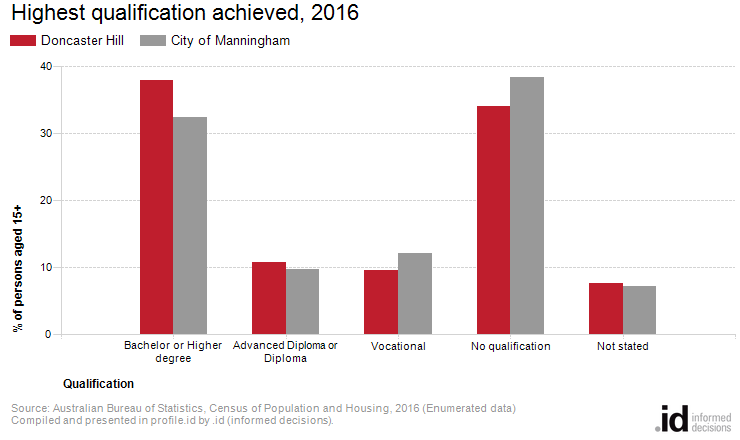 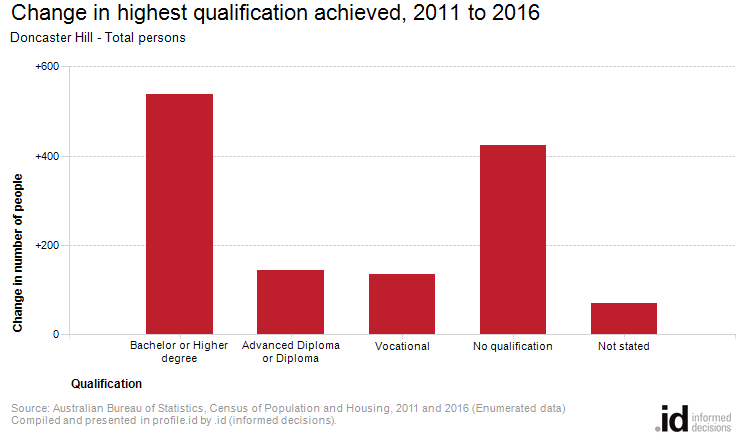 Analysis of the qualifications of the population in Doncaster Hill in 2016 compared to City of Manningham shows that there was a higher proportion of people holding formal qualifications (Bachelor or higher degree; Advanced Diploma or Diploma; or Vocational qualifications), and a lower proportion of people with no formal qualifications.Overall, 58.4% of the population aged 15 and over held educational qualifications, and 34.0% had no qualifications, compared with 54.4% and 38.4% respectively for City of Manningham.The major differences between qualifications held by the population of Doncaster Hill and City of Manningham were:A larger percentage of persons with Bachelor or Higher degrees (38.0% compared to 32.5%)A larger percentage of persons with Advanced Diploma or Diplomas (10.8% compared to 9.7%)A smaller percentage of persons with No qualifications (34.0% compared to 38.4%)A smaller percentage of persons with Vocational qualifications (9.5% compared to 12.1%)The largest changes in the qualifications of the population in Doncaster Hill between 2011 and 2016 were in those with: Bachelor or Higher degrees (+538 persons)No qualifications (+423 persons)Advanced Diploma or Diplomas (+144 persons)Vocational qualifications (+136 persons)Highest qualification achievedDoncaster Hill - Persons aged 15+ (Enumerated)20162011ChangeQualification levelNumber%City of Manningham %Number%City of Manningham %2011 to 2016Bachelor or Higher degree84138.032.530333.628.4+538Advanced Diploma or Diploma23910.89.79510.69.9+144Vocational2119.512.1758.312.5+136No qualification75334.038.433036.541.0+423Not stated1687.67.29911.08.1+69Total persons aged 15+2,214100.0100.0904100.0100.0+1,310